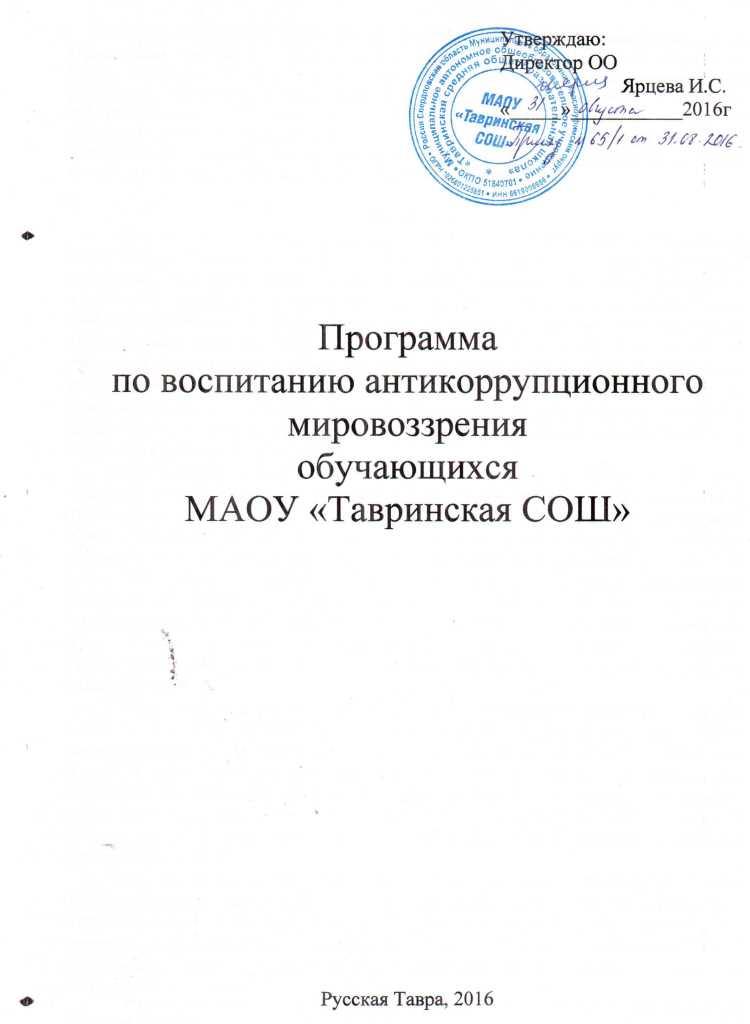 В целях исполнения подпункта 3.1. пункта 3 протокола заседания Комиссии по координации работы по противодействию коррупции в Свердловской области от 05.04.2016года (от 12..04.2016г №1) и выполняя рекомендации Муниципального отдела управления образованием Красноуфимский округ вносятся изменения в основные образовательные  программы МАОУ «Тавринская СОШ» в части формирования антикоррупционного мировоззрения у  обучающихся. Изменения внесены с учётом методических рекомендаций, разработанных Министерством образования и науки Российской Федерации (Письмо от 11.02.2016г № 02 – 01 -81/1100).ВведениеВ соответствии с Федеральным законом «Об образовании в Российской Федерации» элементом системы образования выступают образовательные программы различного вида, уровня и (или) направленности. Образовательные программы определяют содержание образования, которое должно содействовать взаимопониманию и сотрудничеству между людьми, народами независимо от расовой, национальной, этнической, религиозной и социальной принадлежности, учитывать разнообразие мировоззренческих подходов, способствовать реализации права обучающихся на свободный выбор мнений и убеждений, обеспечивать развитие способностей каждого человека, формирование и развитие его личности в соответствии с принятыми в семье и обществе духовно-нравственными и социокультурными ценностями.Образование представляет собой единый целенаправленный процесс воспитания и обучения и осуществляется в интересах человека, семьи, общества и государства. Помимо приобретения знаний, умений и навыков в ходе реализации образовательных программ любого уровня происходит формирование ценностных установок, определяющих характер интеллектуального, духовно-нравственного и творческого развития человека. Одним из основных принципов государственной политики и правового регулирования в сфере образования выступает идея гуманистического характера образования, приоритета жизни и здоровья человека, прав и свобод личности, свободного развития личности, воспитание взаимоуважения, трудолюбия, гражданственности, патриотизма, ответственности, правовой культуры.Воспитание – деятельность, направленная на развитие личности, создание условий для самоопределения и социализации обучающегося на основе социокультурных, духовно-нравственных ценностей и принятых в обществе правил и норм поведения в интересах человека, семьи, общества и государства. Формирование антикоррупционного мировоззрения у обучающихся в рамках реализации образовательных программ является комплексной задачей, основанной на требованиях федерального закона и образовательных стандартов различного уровня образования.Коррупция как социальное явление, государственная антикоррупционная политика, методы противодействия коррупции, общественные механизмы борьбы с коррупцией, вред, причиняемый общественным отношениям в связи с различными формами коррупционного поведения, законодательство о противодействии коррупции и ответственность за коррупционные правонарушения становятся предметом образовательной деятельности независимо от направленности и уровня образовательной программы. Являясь одной из острейших социальных проблем на современном этапе развития российского государства, коррупция становится предметом нравственной и правовой оценки: происходит осмысление личного опыта и информационного фона, соответствующее преломление приобретают изучение истории, литературы, вопросов устройства общества и государства, развития правовой системы и т.д.Формирование антикоррупционного мировоззрения, нетерпимости ко всем формам коррупционной деятельности, формирование навыков противодействия соответствующим правонарушениям с привлечением институтов гражданского общества и государства признается одной из приоритетных задач нашего общества. Ее значимость определила принятие комплексных программных документов, затрагивающих все сферы общественных отношений и определяющих конкретные направления деятельности органов государственной власти, органов местного самоуправления, государственных учреждений, общественных организаций. Особая роль отведена и системе образования как институту, оказывающему наиболее сильное влияние на формирование человеческой личности, утверждение ценностей и жизненных принципов, выбор профессиональной и общекультурной модели.Программы и мероприятия антикоррупционного воспитания успешно интегрируются в содержание дисциплин (модулей) основных образовательных программ, связанных с изучением истории и экономики, общества, государства и права. Кроме того, антикоррупционное просвещение обучающихся реализуется в рамках работы курсов и кружков, а также тематических внеучебных мероприятий. Содержание основных образовательных программ анализируется на предмет наличия дидактических единиц, наиболее подходящих для развития знаний о противодействии коррупции, формирования антикоррупционных взглядов и утверждения ценностей правового государства. 1. Основные подходы к созданию системы антикоррупционного воспитания  в современной школеСоздание системы антикоррупционного воспитания предполагает уточнение  ряда терминов, определяющих сущность коррупции как социального явления.Корру́пция (от лат. corrumpere — «растлевать») – использование должностным лицом своих властных полномочий и доверенных ему прав в целях личной выгоды, противоречащее установленным правилам (законодательству). Наиболее часто термин применяется по отношению к бюрократическому аппарату и политической элите. Коррупции может быть подвержен любой человек, обладающий властью над распределением по своему усмотрению каких-либо не принадлежащих ему ресурсов (чиновник, депутат, судья, сотрудник правоохранительных органов, администратор, экзаменатор, врач и т. д.). Главным стимулом коррупционного поведения является возможность получения экономической прибыли, связанной с использованием властных полномочий, а главным сдерживающим фактором  –  риск разоблачения и наказания. Выделяют отдельные проявления  коррупции. Бытовая коррупция порождается взаимодействием рядовых граждан и чиновников. В нее входят различные подарки от граждан и услуги должностному лицу и членам его семьи. Деловая коррупция возникает при взаимодействии власти и бизнеса. Например, в случае хозяйственного спора стороны могут стремиться заручиться поддержкой судьи с целью вынесения решения в свою пользу. Коррупция верховной власти относится к политическому руководству и верховным судам в демократических системах. Она касается стоящих у власти групп, недобросовестное поведение которых состоит в осуществлении политики в своих интересах и в ущерб интересам избирателей.Системное рассмотрение явления коррупции позволяет выделить ряд взаимодополняющих взглядов на его сущность:коррупция как особый вид правонарушений, связанный с превышением должностных полномочий;коррупция как особый образ жизни людей, обладающих властью,  который  предполагает ряд традиционных действий (взяточничество, проявление своеволия, подбор «нужных» людей);коррупция как особый способ решения проблем в обход существующих законов и правил с использованием подкупа должностных лиц;коррупция как особый подход к людям, обладающим властью, связанный с демонстрацией им своего уважения и удовлетворения их потребностей.Такое многообразие явления порождает многочисленные сложности при его искоренении и необходимость системных усилий со стороны общества, государства, каждого человека по борьбе с коррупцией.  Выделяются следующие признаки коррупции: 1. принимается решение, нарушающее закон или неписаные общественные нормы; 2. обе стороны действуют по обоюдному согласию; 3. обе стороны получают незаконные выгоды и преимущества; 4. обе стороны стараются скрыть свои действия. Цель антикоррупционного воспитания – воспитывать ценностные установки и развивать способности, необходимые для формирования у молодых людей гражданской позиции в отношении коррупции. Задачи антикоррупционного воспитания:Познакомить с явлением коррупции: сутью, причинами, последствиями.Поощрять нетерпимость к проявлениям коррупции.Продемонстрировать возможности борьбы с коррупцией.Выделим основные компоненты системы антикоррупционного воспитания в образовательном учреждении:отсутствие случаев коррупционного поведения в образовательном учреждении;антикоррупционное просвещение: изложение сущности феномена коррупции как преступного действия на уроках правоведения;обретение опыта решения жизненных и школьных проблем на основе взаимодействия педагогов и учащихся;педагогическая деятельность по формированию у  учащихся антикоррупционного мировоззрения.Основной результат антикоррупционного воспитания видится в подготовке человека, способного выполнять властные полномочия или взаимодействовать с представителями властных структур на правовой основе избегая подкупа, взяточничества, и других неправовых действий. В этом случае, можно выделить ряд личностных структур, которые могут формироваться в различные возрастные периоды. В работе с обучающимися начальных классов особое внимание обращаем  на формирование культуры поведения и потребности соблюдения правил. Коррупционные проблемы возникают в процессе отношений рядовых граждан с хранителями общественного порядка. Это позволяет определить основную задачу антикоррупционного воспитания как формирование потребности в соблюдении правил в процессе взаимодействия с хранителями порядка. С нашей точки зрения это базовая задача системы антикоррупционного воспитания. Если человек убежден, что хранитель порядка всегда будет действовать по правилам,  то он не будет нарушать правила и предлагать взятки за их нарушения. К сожалению, большинство граждан нашей страны уверено, что любой хранитель порядка (милиционер, учитель, директор) готов за личные услуги обойти существующие правила. В связи с этим возникает необходимость введения особого раздела в содержание воспитания 1-4 классов: «Хранители порядка». В рамках этого раздела педагоги будут знакомить детей с различными профессиями,  существующими для охраны порядка и правилами взаимодействия с людьми этих профессий. Помимо информационно просветительского блока особое внимание обращается на привлечение учащихся к поддержанию порядка в классе. Учащимся предлагается выполнять небольшие поручения, связанные с соблюдением порядка. Наиболее простое поручение из них: это дежурный, контролирующий соблюдение отдельных правил. Подчинение дежурному, отказ от угроз и подкупа дежурному будет показателем формирования уважительного отношения к хранителю правил. Создание системы ролевых игр будет способствовать закреплению этой роли. Выращивание человека, который гордиться тем, что он является хранителем правил, сам их соблюдает и не позволяет нарушать эти правила никому даже в случае подкупа и угрозы. При этом, учитель должен быть примером в данном направлении. Он выступает в качестве основного хранителя правил школьной жизни и независимо от того как к нему относятся учащиеся класса не позволяет их нарушать. Кроме этого, в жизни класса должно быть как можно меньше ситуаций, в которых речь идет об исключительном из правил поведении. Особенно важно не нарушать  правила для поощрения деятельности учащегося. К примеру, мы нарушим правила и закончим урок пораньше, потому, что вы себя хорошо вели. Учащиеся должны понимать, что учитель не сам придумывает и меняет правила жизни, а выступает в качестве хранителя общих, вместе придуманных правил жизни. В 5-7 классах возможно решение более сложной проблемы, направленной на формирование культуры организации правил. Необходимо, чтобы к концу 7 класса большинство обучающихся обладали практическими навыками по организации взаимодействия друг с другом на основе соблюдения правил. Это позволяет в систему и содержание воспитательной работы в 5-7 классах добавить новый раздел: «Организаторы порядка». Ведущей технологией реализации этого раздела будет организация коллективной творческой деятельности. В 8-9 классах возникает необходимость осознанного принятия обучающимися правил решения жизненных проблем. Для этого необходимо создание ситуаций,  в которых учащиеся обретают опыт продуктивного решения своих проблем в отношениях с властью. Это позволяет в рамках системы воспитания добавить еще один раздел под названием «Успех без нарушений». В рамках этого раздела помимо информационно – просветительной составляющей, направленной на изложение способов честного решения проблем, создаются ситуации решения жизненных проблем на основе индивидуального выбора. Основная задача представляется достаточно сложной: демонстрация учащимися эффективности жизнедеятельности по существующим нормам и правилам. Ведущей формой воспитательной работы становится деловая игра, в ходе которой учащиеся самостоятельно решают поставленную задачу. В качестве элементов социальной практики может стать организация ученического самоуправления в классе. Увеличение числа поручений для учащихся класса с определенными властными полномочиями. Важным элементом становится система практикумов по овладению навыками вне коррупционного решения проблем. Желательно, чтобы составной частью этих практикумов стало реальная жизненная ситуация. В процессе этой работы происходит осознание учащимися основных способов жизнедеятельности и решения жизненных проблем. В качестве одной из проблем становится проблема взаимодействия с представителями власти. В работе с обучающимися 9-11 классов решается основная задача системы антикоррупционного воспитания: формирование у учащихся антикоррупционного мировоззрения, позволяющего осознанно отказаться от практики коррупционного поведения. В процессе решения данной задачи учащиеся на уроках прав и обществоведения подробно изучают данный вид правонарушений и причины его появления. В процессе внеурочной деятельности особое внимание обращается на проведение дискуссий по данной теме, способствующих выявлению жизненной позиции учащихся по данному вопросу. Таблица 1. Система антикоррупционного воспитания в образовательном учреждении2.Антикоррупционное воспитание в системе российского образованияСодержание учебной и воспитательной работы, осуществляемой в рамках системы российского образования, определяется при установлении обязательных требований к образованию определенного уровня в федеральном государственном образовательном стандарте. Развитие правовой культуры и правосознания обучающегося, привитие ценностей законности и правопорядка, уважения прав и свобод граждан, формирование навыков выявления и предотвращения коррупционного поведения осуществляется в рамках реализации основных образовательных программ:2. Система воспитательной работы по формированию антикоррупционного мировоззрения школьников (1—й уровень  образования)Ценности: нравственный выбор; смысл жизни; справедливость; милосердие; честь; достоинство; бескорыстие; великодушие; взаимопомощь; свобода совести и вероисповед ния.Учебными предметами, содержание которых прямо или косвенно влияет на осмысление младшими школьниками различных социальных явлений  (в том числе и связанных с такими понятиями, как  польза, обмен, подарок, благодарность, то есть с теми терминами, которые в современном обществе ассоциируются с коррупцией), являются литературное чтение и окружающий мир. Ряд слов, значение которых может быть освоено через жизненный опыт и обсуждение, осмысление их на уроках: праздник, событие, подарок, услуга, польза, благодарность, великое слово «спасибо», бескорыстие.Программа по литературному чтению  в начальной школе разработана в контексте формирования нравственных ценностей на основе изучения высокохудожественных произведений литературы. Таким образом, сам предмет «литературное чтение» имеет большое значение в решении задач воспитательного характера, в том числе и антикоррупционного воспитания в начальной школе. Литература как часть культурного наследия знакомит с нравственно-эстетическими ценностями своего народа, способствует формированию личностных качеств, соответствующих национальным и общечеловеческим образцам. Освоению читателями – младшими школьниками нравственных ценностей способствуют произведения, изучаемые на уроках литературного чтения в различных учебно-методических комплектах, а  также система вопросов и заданий (методический аппарат учебников), обращенный к жизненному опыту ребенка, к его проблемам. Кроме того, изучение художественных произведений происходит и во внеурочной деятельности в рамках предмета «Литературное чтение: проектная деятельность, кружки «познавательное чтение», «открываем мир литературы – мир искусства» и т. д.В течение первого года обучения учащиеся получают нравственные представления о доброте и сострадании, об ответственности за слабого, о сердечном отношении друг к другу и ко всему живому, о великодушии, настойчивости и смелости.В течение второго года обучения получают нравственные представления о любви к родному краю, малой родине, об ответственности за родных и близких, о сердечности и совестливости.В течение третьего года обучения учащиеся получают нравственные представления об ответственности человека за свою судьбу, о великодушии, о защите родине, талантливости и щедрости русского человека.В течение четвертого года обучения учащиеся получают нравственные представления о самопожертвовании, отваге, благородстве, об ответственности за тех, кто поверил тебе, о понятии вины человека. Можно предложить перечень литературных произведений, изучаемых в начальной школе, для использования в качестве антикоррупцонного просвещения. Система формирования нравственных представлений и нравственных качеств ребенка на уроках литературного чтенияВ 3–4-х классах приведенные ниже народные пословицы могут стать и частью урока литературного чтения, и темой классного часа. «Хорошо  тому добро делать,  кто его помнит»,«Рука руку моет, и обе белы живут»,«Милость велика, да не стоит и лыка»,«Своего спасибо не жалей, а чужого не жди»,«Худого человека ничем не уважишь»,«Лучше не дари, да после не кори»,«Тонул – топор сулил, вытащили – топорища жаль»,«Плохо не клади, вора в грех не вводи»,«Дорого яичко ко  Христову дню»,«Не в службу, а в дружбу».В предмете окружающий мир «Федеральным государственным стандартом в разделе «Человек и общество» предусмотрено изучение ряда тем, способствующих формированию компонентов антикоррупционного сознания. Это такие темы, как: Общество — люди, которых объединяет общая культура и которые связаны друг с другом совместной деятельностью во имя общей цели.Человек - член общества. Взаимоотношения человека с другими людьми. Культура общения. Уважение к чужому мнению. Человек – создатель и носитель культуры. Внутренний мир человека: общее представление о человеческих свойствах и качествах.Семья – самое близкое окружение человека. Семейные традиции. Взаимоотношения в семье и взаимопомощь членов семьи. Оказание посильной помощи взрослым. Забота о детях, престарелых, больных — долг каждого человека. Хозяйство семьи. Родословная. Имена и фамилии членов семьи.Младший школьник. Правила поведения в школе, на уроке. Обращение к учителю. Классный, школьный коллектив, совместная учеба, игры, отдых.Друзья, взаимоотношения между ними; ценность дружбы, согласия, взаимной помощи. Правила взаимоотношений со взрослыми, сверстниками, культура поведения в школе и других общественных местах.В  авторских учебно-методических комплексах эти стратегические темы раскрываются более локально, в том числе и с элементами антикоррупционных понятий. Однако термины «коррупция» и «антикоррупция» в начальной школе не применяются. В результате изучения раздела «Человек и общество» у учащихся должны быть сформированы четкие  представления о «добре и зле», «чести и бесчестии», «справедливости и несправедливости».К концу обучения учащиеся  в начальной школе должны иметь представления: товаре как о благе; собственных затратах; рынке как отношениях, складывающихся между потребителем и производителем; услугах как особой форме коммерческой деятельности;материальных затратах;капитале как о деньгах, приносящих прибыль, и т. д.Интересным и важным представляется обсуждение характеристик и деловых качеств героев сказок. В конце курса   проводится итоговый разговор на тему «Кто ищет друга без недостатков, тот остается без друзей».  Учащиеся пробуют примерить на себя различные роли и поразмыслить, кем бы они хотели быть во взрослой жизни и какие качества для этого требуются. включение в план воспитательной работы классных часов (не реже 1 раза в четверть) по данной проблематике;проведение родительских собраний на темы, посвященные нравственному выбору в ситуациях, связанных с коррупцией. Возможные варианты тем классных часов  в определенной динамике представлены в следующей таблице.Для решения задач антикоррупционного воспитания используются следующие виды деятельности и формы занятий:Планируемый образовательный результатнетерпимое отношение к проявлениям коррупционного поведения и их последствиям;умение вести дискуссию об общественной опасности коррупционного поведения;знания основных принципов антикоррупционной политики государства, формирование позитивного отношения к антикоррупционным мероприятиям;знание типовых ситуаций взаимодействия с органами государственной власти, содержащих в себе предпосылки для коррупционных проявлений;умение применять алгоритмы правомерного разрешения конфликтов интересов, возникающих в рамках взаимодействия с представителями органов государственной власти;заинтересованность в участии в мероприятиях, направленных на борьбу с коррупцией.Все направления духовно-нравственного развития и воспитания важны, дополняют друг друга и обеспечивают развитие личности на основе отечественных духовных, нравственных и культурных традиций.  Рекомендуемая литератураДля учителяКлассные часы: внеклассная работа: 1–4 классы / сост. М.А. Козлова. – М.: Экзамен, 2009Максакова В.И. Организация воспитания младших школьников: метод. пособие для учителя. М.: Просвещение, 2003Мудрик А.В.  Общение в процессе воспитания, М., 2001Проблема нравственного становления: материалы для родительских собраний / сост. Л.В. Бударникова, Г.П. Попова. Волгоград: Учитель, 2007.Саляхова  Л.И. Родительские собрания. Сценарии, рекомендации, материалы для проведения. 1–4 класса. М.: Глобус, 2008.Сценарии школьных праздников: метод. пособие / Н.Б. Троицкая, Г.А. Королёва. М.: Дрофа, 2004.Фопель К. Как научить детей сотрудничать? Психологические игры и упражнения: практическое пособие / пер. с нем.; в 4 т. – М.: Генезис, 2001.Щуркова Н.Е. Воспитание на уроке. М.: Центр «Педагогический поиск», 2007.Этика и право  в начальной школе: Как преподавать курс «Я и мой мир»: книга для учителя. СПб.: Перспектива, 2009.Для учащихся: Культура общения: книга для учащихся. 1 кл. / сост.: Н.А. Лемяскина. И.А. Стернин; под общ. ред. д.ф. н., проф. И.А. Стернина. Воронеж: ВИПКРО. 2002.Культура общения: книга для учащихся. 2 кл. /сост.: Н.А. Лемяскина. И.А. Стернин. Под общ. Ред. д.ф. н., проф. И.А. Стернина. Воронеж: ВИПКРО. 2004.Культура общения: книга для учащихся. 3 кл. / сост.: Н.А. Лемяскина. И.А. Стернин; под общ. ред. д.ф. н., проф. И.А. Стернина. Воронеж: ВИПКРО. 2006.Культура общения: книга для учащихся. 4 кл. /сост.: Н.А. Лемяскина. И.А. Стернин; под общ. ред. д.ф. н., проф. И.А. Стернина. Воронеж: ВИПКРО. 2008.Учимся думать о себе и о других: книга для чтения и размышления. СПб., 1996.Для родителей:В содружестве с родителями: сборник. Самара: Издательство «Учебная литература»: Издательский дом «Фёдоров», 2008.Образцова Т.Н. Ролевые игры для детей. М.: ООО «Этрол», ООО «ИКТЦ ЛАДА», 2005.3. Система воспитательной работы по формированию антикоррупционного мировоззрения в средней школе (2- ой уровень обучения)Основная воспитательная работа с обучающимися 5-7 классов направлена на формирование культуры взаимодействия. Наиболее продуктивными в этом возрасте являются различные формы совместной работы и коллективной творческой деятельности.  Формирование способности уважения друг к другу, культуры договора и взаимопонимания послужит основой для профилактики коррупционных действий. В практике работы с детьми этого возраста можно выделить ряд ситуаций, порождающих условия для будущих коррупционных действий.  Первая распространенная ситуация заключается в процессе обучения за определенную плату. Родители, выдающие ребенку деньги за хорошие отметки, готовят человека, который считает, что каждый его шаг, а тем более созданный продукт должен быть оплачен. Необходимо в регулярном общении с родителями отмечать вред данного способа взаимодействия с ребенком. Вторая ситуация связана с тем, что ребенок этого возраста получает незаслуженное вознаграждение за оказание определенных услуг. Примером должен стать учитель.  Если ребенок понимает, что букет цветов, подаренный учителю, влияет на качество оценки, то это будет способствовать формированию коррупционного сознания. Третья ситуация связана с деятельностью педагогов и родителей по принципу: «Если нельзя, но очень хочется, то можно». Когда учителя и родители, несмотря на существующие запреты, позволяют детям совершать запрещенные действия, то это приводит к формированию в сознании ребенка позиции, о том, что все можно купить и все можно сделать, если договориться с кем надо. Следующая ситуация заключается в отношениях между детьми в системе самоуправления. Наиболее острой ситуация становится, когда перед ребенком оказывается выбор между дружбой и порядком. Вполне естественно, что дети многое разрешают своим друзьям отличие от других. К сожалению, в рамках общественного сознания помощь другу даже за счет нарушения закона является нормой.  Явление «любимчиков», которым разрешено больше, чем остальным получило широкое распространение в образовательных учреждениях. С учетом специфики возраста проведение педагогических бесед по данной теме становится не эффективной. Наиболее продуктивным становится организация групповой работы в процессе созидательной, обучающей и игровой видов деятельности. Поэтому проведение воспитательных дел, практикумов и сюжетно – ролевых игр оказывается наиболее действенным способом. В первую очередь необходимо организовывать имитационные и деловые игры, в рамках которых учащиеся получают определенные властные полномочия и реализуют их в ходе игры. Следует заметить, что эффективным средством выстраивания отношения сотрудничества является прием организации системы дежурных командиров. В системе классного самоуправления дети по очереди в течение недели выполняют обязанности дежурного командира микрогруппы, в составе 5-7 человек. Необходимость взаимоподчинения порождает элементы сотрудничества. Одним из случаев коррупционного поведения является ситуация списывания. Обсуждение этой ситуации и ее преодоление способствует формированию осознанного отношения к проявлению коррупции. Еще одна ситуация требующая обсуждения и анализа это ситуация связанная с подкупом. Учащиеся этого возраста достаточно часто пользуются тем, что стараются подкупить окружающих и получить определенную выгоду. Ценностные установки. Правовая основа противодействия коррупции. Основные принципы противодействия коррупции. Меры по профилактике коррупции.Планируемые результаты воспитательной деятельности:-нетерпимое отношение к проявлениям коррупционного поведения,-умение вести дискуссию об общественной опасности коррупционного поведения;знания основных принципов антикоррупционной политики государства, формирова-ние позитивного отношения к антикоррупционным мероприятиям;знание типовых ситуаций взаимодействия с органами государственной власти, содержащих в себе предпосылки для коррупционных проявлений;умение применять алгоритмы правомерного разрешения конфликтов интересов, возникающих в рамках взаимодействия с представителями органов государственной власти;заинтересованность в участии в мероприятиях, направленных на борьбу с коррупциейСовместная деятельность семьи и школы-тематические родительские собрания;-оформление информационных стендов;-индивидуальные консультации и беседы.Система поощрения социальной успешности и проявлений активной жизненной позиции обучающихся (формирование портфолио)Примерная тематика классных часов в 5–7-х классах:Быть честным.По законам справедливости.Что такое взятка.На страже порядка.Проблема «Обходного» пути.Откуда берутся запреты.Что такое равноправие.Быть представителем власти.Властные полномочия. Когда все в твоих руках. Что такое подкуп.Нарушение многих правил кажется ребенку достаточно естественным. К примеру, большинство детей легко относятся к списыванию. Наличие большого количества формальных правил, большинство из которых сложно соблюдать, приучает к тому, что любое правило можно обойти. В процессе воспитания необходимо соединять три составляющих:Создание условий, не позволяющих оказаться в ситуации нарушителя закона. Создание большинства прозрачных и понятных процедур. Объяснение учащимся обычных способов решения проблем. Следует отметить  существующий педагогический парадокс, связанный с тем, что человек совершенствуется в процессе преодоления трудностей, но стремится избежать этих трудностей естественным путем. Создание сложных правил и возможности их невыполнения порождает определенные трудности.Обучение оптимальным способам решения различных жизненных проблем. Чем больше учащиеся будут овладевать способами выполнения различных учебных заданий и жизненных ситуаций, тем легче будет предотвращать ситуации коррупции.Воспитание уважения к существующим нормам и законам. Соблюдение их большинством педагогов и учащихся. Формирование уважительного отношения к определенным традициям. Тематика классных часов для учащихся 8–9-х классов:Что такое коррупция.Коррупция как противоправное действие.Как решить проблему коррупции.Откуда берется коррупция.Закон и необходимость его соблюдения.Как разрешать противоречия между желанием и требованием.Государство и человек: конфликт интересов.Требования к человеку, обреченному властью.Зачем нужна дисциплина.Преимущество соблюдения законов.В работе с учащимися 7–9-х классов особое внимание следует обращать на осознанное принятие решения и его защиту в процессе отношения с окружающими. Формирование положительного  отношения к существующему порядку, осознание выгоды от соблюдения норм и правил позволит сформировать антикоррупционное мировоззрение. Особенностями антикоррупционного воспитания с учащимися 7-8 классов является направленность на становление нравственной позиции и отрицания коррупционных действий. Основной формой воспитательной работы становится дискуссия, в ходе которой выражаются и заявляется собственное мнение. 4. Система воспитательной работы по формированию антикоррупционного мировоззрения школьников на  среднем уровне образования  Для обучающихся 10–11-х классов предлагается проведение  социального практикума «Боремся с коррупцией», в рамках которого анализируются типичные социальные ситуации коррупционного  поведения. В поисках грани, разделяющей преступление от взаимопомощи и сделки. Данный практикум может включать в себя следующие темы для обсуждения и осмысления:Поступление в вуз.Сдача экзамена.Несоблюдение правил дорожного движения.Получение пособия.Получение справки.Разрешение конфликта.Организация предпринимательской деятельности.Основной формой осуществления социального практикума будет являться дискуссия, в ходе которой учащимся будет предложено высказать свое мнение и предложить свой способ решения данной ситуации. Самоопределение учащихся во время занятий социального практикума позволит зафиксировать степень их готовности к отказу от коррупционных действий. Особое внимание следует обратить на проведение разнообразных игр, в которых на учащихся возлагают различные властные полномочия. В ходе этих игр можно как диагностировать уровень отношения ребенка к коррупции, так и формировать  антикоррупционное мировоззрение. К сожалению, сломать сложившиеся привычки и стереотипы достаточно сложно. Фактически речь идет о воспитании культуры властных отношений. Классный час может быть рассмотрен как определенный разговор классного руководителя с учащимися.  Цель, связанная с изменением собеседников (их индивидуально-личностных качеств, жизненной позиции, поведения), является воспитательной и превращает разговор в воспитательную беседу. Одной из возможных целей воспитания в современных условиях является формирование осознанного отказа, а затем ценностного  неприятия учащимися  коррупции. Решение этой проблемы невозможно в рамках отдельного классного часа, но технологически грамотно организованная беседа является важным элементом в системе антикоррупционного воспитания. Воспитательная беседа как способ решения педагогической задачи в процессе общения имеет четко определенную структуру и включает ряд обязательных этапов, превращающих просто разговор  в законченное воспитательное мероприятие. Формирование антикоррупционного мировоззрения у обучающихся по программам основного общего и среднего общего образованияСодержание учебной работы, направленной на формирование антикоррупционного мировоззрения обучающихся в рамках основного общего и среднего общего образования осуществляется в рамках реализации программ учебных предметов: история, обществознание, экономика, право и др.На протяжении исторического развития практически во все периоды времени имели место коррупционные действия различных должностных лиц. Так, древляне восстали против князя Игоря, когда он, пользуясь должностным положением, дополнительно потребовал с них дань; Екатерина Великая наделяла своих фаворитов дополнительными полномочиями и материальными ресурсами, а наиболее активные участники революционных событий, в том числе и бывшие преступники, занимали высокие посты в Советском государстве.Подобные примеры в процессе изучения истории школьниками и студентами образовательных организаций среднего профессионального образования должны преподноситься с точки зрения причиненного вреда государству и обществу коррупционными действиями. Это должно делаться для того, чтобы, основываясь на опыте прошлого, не допускать противоправных деяний в настоящем и будущем.Антикоррупционным элементом в программе «История России» являются следующие дидактические единицы:Учебный предмет «Обществознание» в рамках образовательных программ основного общего и среднего общего образования  обеспечивает формирование у обучающихся личностных представлений об основах российской гражданской идентичности, патриотизма, гражданственности, социальной ответственности, правового самосознания,  навыков определения собственной активной позиции в общественной жизни, для решения типичных задач в области социальных отношений, а также - основ правосознания для соотнесения собственного поведения и поступков других людей с нравственными ценностями и нормами поведения, установленными законодательством Российской Федерации, убежденности в необходимости защищать правопорядок правовыми способами и средствами. Антикоррупционным элементом в программе данной дисциплины являются следующие дидактические единицы:В рамках учебного предмета «Экономика» обеспечивается понимание значения этических норм и нравственных ценностей в экономической деятельности отдельных людей и общества, сформированность уважительного отношения к чужой собственности. Антикоррупционным элементом в программе данной дисциплины являются следующие дидактические единицы:В рамках учебного предмета «Право» обеспечивается владение знаниями о правонарушениях и юридической ответственности, сформированность основ правового мышления. Представляется необходимым при осуществлении тематического планирования реализации данной дисциплины обеспечить включение отдельного комплексного раздела о противодействии коррупции:Формирование антикоррупционного мировоззрения в рамках реализации программы воспитания и социализации обучающихсяПроблема коррупции, оценки ее влияния на общественные и государственные институты и поиска эффективных средств борьбы с ней является особенно актуальной для стран, прошедших период посткоммунистического транзита и находящихся в поиске новых стабильных  принципов устройства экономической, социальной, правовой и духовной сфер жизни. Ни для кого не секрет, что период радикального переустройства общества характеризовался слабостью государственных институтов, вызвавшей в обществе недоверие к идеям демократии, законности и равноправия. Именно поэтому мы стремимся сегодня к дополнительному развитию социальных «инстинктов» нетерпимости к любым проявлениям коррупции, вовлекая в соответствующую работу государственные органы, общественные объединения, институты общественно-государственного партнерства, и, конечно же, образовательные организации. Антикоррупционное просвещение призвано восполнить недостаток исторически сложившихся устоев и традиций нравственного поведения, гражданской позиции и представлений о правах и обязанностях личности.Принципиально важным является выявление и рассмотрение объективных причин существования коррупции в обществе – иначе осуждение коррупции будет больше всего похоже на проявление ханжества и неискренности. Соблазны потребительского общества, формирующие приоритеты повышения уровня доходов и расходов, отношение к государственной службе как к средству повышения личного благосостояния – все это приводит к формированию негативного отношения к фактам коррупции со стороны других лиц, но не себя лично. Обосновать разрушительный, негативный характер подобной идеологии – важнейшая задача антикоррупционного просвещения. К числу иных причин расцвета коррупции в обществе также могут быть отнесены рост безработицы, экономический кризис, недофинансирование бюджетных расходов, противоречивость и неясность законодательного регулирования. Наконец, в качестве причины существования коррупции рассматривается национальный менталитет, устоявшиеся традиции и культурный фон общества. Весьма важно, чтобы указанные факторы не превращались в оправдание коррупции, в обоснование ее вечного, непреодолимого характера. Хотя верно то, что не существует государств с нулевым уровнем коррупции, очевидно, что достижение социально приемлемого уровня коррупции – весьма реальная цель, достигнутая во многих государствах. Основные задачи, направления и ценностные основы формирования антикоррупционного мировоззрения обучающихся в рамках образовательных программ основного общего и среднего (полного) общего образования формулируются в рамках программы воспитания и социализации обучающихся. На уровне основного общего образования цель формирования антикоррупционного мировоззрения предполагает решение следующих основных задач.В области формирования личностной культуры:В области формирования социальной культуры:При получении среднего общего образования цель формирования антикоррупционного мировоззрения предполагает решение следующих основных задач.В области формирования личностной культуры:В области формирования социальной культуры:Воспитание и социализация обучающихся на ступени основного общего и среднего (полного) образования осуществляется в рамках целого ряда направлений, обеспечивающих в своем единстве духовно-нравственное развитие личности активного и ответственного гражданина. Формирование нетерпимого отношения к коррупции, развитие антикоррупционного мировоззрения является самостоятельным комплексным направлением воспитательной работы, в отношении которого в программе воспитания и социализации обучающихся определяются: воспитательные задачи, ключевые мероприятия, планируемые результаты, формы совместной деятельности семьи и школы.Направление воспитательной работы по развитию антикоррупционного мировоззрения предполагает использование следующих видов деятельности и форм занятий с обучающимися:- изучение Конституции Российской Федерации (основы конституционного строя, основы правового статуса личности);- ознакомление с примерами противодействия коррупционному поведению (в процессе бесед, экскурсий, просмотра кинофильмов и видеоматериалов, путешествий по историческим и памятным местам, сюжетно-ролевых игр социального и исторического содержания, изучения учебных дисциплин);- участие во встречах с выпускниками школы;- организация и проведение ролевых творческих мероприятий (игр), направленных на развитие навыков правомерного поведения в типовых ситуациях);- проведение учебно-воспитательных мероприятий с участием представителей общественных организаций, органов государственной власти и местного самоуправления.Формирование антикоррупционного мировоззрения осуществляется на различных этапах социализации обучающихся.В рамках организационно-административного этапа осуществляется информационная поддержка реализации антикоррупционных инициатив в сфере деятельности образовательной организации, формирование в профессиональной среде образцов антикоррупционного сознания и поведения, оформление партнерских отношений с юридическими клиниками образовательных организаций высшего образования, привлечение к проведению учебных и воспитательных мероприятий представителей правоохранительных органов, общественных объединений и т.п.В рамках организационно-педагогического этапа осуществляется создание условий для практической социальной активности учащихся, направленной на формирование антикоррупционного мировоззрения. Обеспечивается возможность становления обучающихся в качестве субъектов различных видов общественных отношений, обеспечивающих взаимодействие со структурами гражданского общества (общественные объединения, общественные фонды, общественные движения), органами государственной власти, организациями профессионального и научного сообщества. В процессе социализации обучающихся осуществляется формирование активной позиции по конкретным вопросам и проблемам противодействия коррупции, формирование корректной модели поведения обучающегося при взаимодействии с гражданами, организациями и государственными структурами, умения решать основные задачи и достигать необходимых целей в рамках концепции правомерного поведения, осознание обучающимся мотивов правомерного поведения, овладение методикой корректировки собственного поведения (самокритика, самоанализ)Возраст учащихсяВедущая воспитательная задача Основное содержание воспитательной деятельностиОсновные формы воспитательной работыОбучающиеся начальных классовФормирование положительного отношения к хранителям порядка,стремление стать хранителем порядка.Хранители порядка:правила охраны порядка, отношения с хранителямиБеседы-убежденияролевые игрыОбучающиеся 5–7  классов Формирование навыков совместной организации порядка в классе и школеОрганизаторы порядка коллективно-творческие деларолевые игрыОбучающиеся 8–9 классов Формирование компетентности в решениижизненных задач по существующим нормам и правиламУспех без нарушенийобучающие практикумыОбучающиеся 10–11классов формирование у обучающихся антикоррупционного мировоззренияКоррупция как особый вид правонарушенияуроки,дискуссииОбразовательная программаТребования к образовательной программе, связанные с антикоррупционным воспитаниемОбразовательная программа начального общего образованиявоспитание и развитие качеств личности, отвечающих требованиям информационного общества, инновационной экономики, задачам построения демократического гражданского общества;становление основ гражданской идентичности и мировоззрения обучающихся;духовно-нравственное развитие и воспитание обучающихся, предусматривающее принятие ими моральных норм, нравственных установок, национальных ценностей;становление внутренней установки личности поступать согласно своей совести.Образовательная программа основного общего образованияусвоение гуманистических, демократических и традиционных ценностей многонационального российского общества; освоение социальных норм, правил поведения, ролей и форм социальной жизни в группах и сообществах, включая взрослые и социальные сообщества;развитие морального сознания и компетентности в решении моральных проблем на основе личностного выбора, формирование нравственных чувств и нравственного поведения, осознанного и ответственного отношения к собственным поступкам;формирование основ правосознания для соотнесения собственного поведения и поступков других людей с нравственными ценностями и нормами поведения, установленными законодательством Российской Федерации, убежденности в необходимости защищать правопорядок правовыми способами и средствами, умений реализовывать основные социальные роли в пределах своей дееспособности.Образовательная программа среднего  общего образованияформирование  гражданской позиции как активного и ответственного члена российского общества, осознающего свои конституционные права и обязанности, уважающего закон и правопорядок, обладающего чувством собственного достоинства, осознанно принимающего традиционные национальные и общечеловеческие гуманистические и демократические ценности;формирование основ саморазвития и самовоспитания в соответствии с общечеловеческими ценностями и идеалами гражданского общества;формирование мировоззренческой, ценностно-смысловой сферы обучающихся, российской гражданской идентичности, поликультурности, толерантности, приверженности ценностям, закрепленным Конституцией Российской Федерации;овладение знаниями о понятии права, источниках и нормах права, законности, правоотношениях;формирование основ правового мышления  и способности различать соответствующие виды правоотношений, правонарушений, юридической ответственности, применяемых санкций, способов восстановления нарушенных прав.Нравственные представления и качества1-й класс2-й класс3-й класс4-й классГуманизм, человечность, великодушие, сердечность, добродушиеЛ.Н. Толстой. «Зайцы и лягушата».Н. Артюхова. «Большая береза»,В. Драгунский. «Надо иметь чувство юмора»,В. Берестов. «Бабушка Катя» и др.Русские народные сказка «Сивка-бурка», К. Паустовский. «Заячьи лапы»,А.С. Пушкин
«Сказка о царе Салтане…»К. Паустовский« Растрёпанный воробей»Д. Мамин-Сибиряк. «Приемыш», С. Аксаков. «Аленький цветочек»,А. С. Пушкин. «Сказка о царе Салтане…»,Долг, ответстве-
ностьИ. Токмакова. «Это ничья кошка»,В. Осеева. «Синие листья», Л.Н. Толстой. «Старый дед и внучек» и др.М. Зощенко.«Не надо врать»,русские народные сказки «Гуси -лебеди», «Сестрица Аленушка и братец Иванушка»,Л. Толстой. «Прыжок», «Акула» и др.Е. Шварц. «Сказка о потерянном времени»,А. Платонов. «Цветок на земле»,Л.Н. толстой.«Прыжок», «Акула» и др.А. Сент-Экзюпери. «Маленький принц»,Е. Шварц. «Сказка о потерянном времени»,П. Ершов. «Конек-горбунок» и дрСовесть, совестливостьЛ.Толстой. « Косточка»,.В. Осеева «Плохо»,Я. Тайц «Волк»Б. Заходер. «Серая Звездочка»,Н. Артюхова. «Большая береза»,Л.Н.  Толстой«Старый дед и внучек»,В. Осеева «плохо»К. Паустовский. «Теплый хлеб», Р. Киплинг. «Маугли» и др.Б. Житков.«Как я ловил человечков»,А.С. Пушкин. «Сказка о мёртвой царевне и семи богатырях».А. Чехов. «Мальчики» В.Ю. Драгунский «Главные реки»Основная тема годаТемы классных часовТемы классных часовТемы классных часовРодительское собрание (в дискуссионной форме)1-й класс«Что такое хорошо, и что такое плохо?»Что значит любить маму (папу)?Неженки и сорванцы«А если с тобой поступят так же?»Нужны ли в 1-м классе отметки?(О развитии самоознания ученика-первоклассника)2-й класс«Добро - для одного, а для других?»Кого мы называем добрым?Подарки и другие способы благодарностиДеньги: «свои» и «чужие»Стимулирование школьника: кнут или пряник?(Методы педагогического воздействия на ребенка)3-й класс«Это честно?»Можно и нельзяКак у нас в семье празднуются дни рожденияМои друзья – мое богатствоМесто ребенка в детском коллективе.(Атмосфера жизни семьи как фактор психического здоровья ребенка)4-й класс«Что такое справедливость – что это?»Упорство и упрямствоМы все разные, но все ученики с равными правамиКак прожить без ссор?Всегда ли родитель  прав?(Способы общения в семье)Виды деятельностиФормы занятийОзнакомление с жизнью замечательных людей, явивших примеры гражданского служения, исполнения патриотического долга, обязанностей гражданинаБеседы, просмотр кинофильмов, в процессе изучения учебных инвариантных и вариативных предметовПолучение первоначального представленияо традиционных моральных нормахВ процессе изучения учебных инвариант­ных и вариативных предметов, этическиебеседы, участие в творческой деятельностиОзнакомление с основными правилами по­ ведения в школе, общественных местах, обучение распознаванию хороших и плохих поступковБеседы, классные часы, просмотр учебных фильмов, наблюдение и обсуждение в педагогически организованной ситуации поступков, поведения разных людейУсвоение первоначального опыта нравственных взаимоотношений в коллективе класса и школыУчастие в коллективных играх, опыт совместной деятельностиПосильное участие в делах благотворительности, милосердияСоциальные проекты (на уровне класса,школы)Направления воспитанияЗадачи воспитанияВиды и формы воспитательных мероприятийФормирование нетерпимого отношения к коррупции, развитие антикоррупционногомировоззре ния.формирование навыков совместного поддержания порядка в коллективе;формирование навыков эффективного правомерного решения типовых ситуаций бытового характера;усвоение знаний о вреде коррупционных проявлений для личности, общества и государства;развитие общественной активности, направленной на предотвращение и пресечение коррупционного поведения;усвоение основных знаний о правах и обязанностях человека и гражданина;формирование развитого бытового правосознания, создание условий для повышения уровня правовой культуры;развитие стремления к поиску правомерных форм взаимодействия с гражданами, структурами гражданского общества и органами государственной власти в рамках типовых ситуаций;формирование духовно-нравственных ориентиров, исключающих возможность коррупционного поведения;усвоение базовых знаний о мерах юридической ответственности, предусмотренных за совершение коррупционных правонарушений, и о неотвратимости наказания;развитие чувства нравственной ответственности за совершение коррупционных действий, наносящих ущерб общественным отношениям;усвоение знаний о безусловной общественной опасности коррупционных представлений,	развенчание	ложных стереотипов о «пользе» коррупции;формирование позитивного образа сотрудника правоохранительных органовизучение Конституции Российской Федерации (основы конституционного строя, основы правового статуса личности);ознакомление с примерами противодействия коррупционному поведению (в процессе бесед, экскурсий, просмотра кинофильмов и видеоматериалов, путешествий по историческим и памятным местам, сюжетно-ролевых игр социального и исторического содержания, изучения учебных дисциплин);участие во встречах с выпускниками школы;организация и проведение ролевых творческих мероприятий (игр), направленных на развитие навыков правомерного поведения в типовых ситуациях);-проведение учебно-воспитательных мероприятий с участием представителей общественных организаций, органов государственной власти и местного самоуправления.урочная деятельностьвнеурочная деятельностьвнешкольная деятельностьСоциально- полезная деятельностьУроки истории, обществознания.Проведение тематического классного часа -проведение тематических конкурсов;проведение тематических	бесед	с обучающимися («что	такое	коррупция?»,		«какой вред наносит коррупция?Мероприятие «День России» Мероприятие  «День конституции»Экскурсия в музейВстреча с советом ветерановБеседы, Участие в акциях добрых делРаздел курсаДидактические единицыОбразовательный результатДревнерусское государствоПричины появления коррупции в России.Коррупционная составляющая феодальной раздробленности Древнерусского государства- способность объяснить истоки возникновения конфликта интересов в российском государственном аппарате;- осознание негативного влияния приоритета родственных связей в процессе реализации обязанностей должностных лиц и органов публичного управления.Складывание предпосылок образования Российского государстваВлияние татаро-монгольского ига на усиление коррупционных связей.Экономическое превосходство как средство обеспечивающее централизацию российского государства.- уяснение предпосылок появления взятки как негативного социального явления;- осознание негативного влияния сращивания государственных и частных интересов.Завершение образования Российского государстваБрачные связи как коррупционное средство.- формирование представления об эволюции конфликта интересов в российской истории.Историческое развитие Российской империи в XVI-XVIII вв.Превышение должностных полномочий.Авторитаризм.Формирование государственного механизма противодействия коррупции.Создание государственных органов по борьбе с коррупцией.Государственные перевороты как средство достижения коррупционных целей.Значение фаворитизма в формировании коррупционного поведения. - способность определить значение использования должностного положения в личных целях;- понимание причин и закономерностей формирования государственной системы противодействия коррупции;- общее представление о системе наказаний за коррупционные преступления.Россия в XIX в.Сословная система как причина социального неравенства.Государственные реформы социальной системы общества.Революционные настроения как форма общественного противодействия коррупционному произволу.- приобретение знаний об основных направлениях государственной антикоррупционной политики в XIX в.;- формирование негативного отношения к революционным способам борьбы с коррупцией;- обобщенные знания о возможных направлениях эволюционного развития государства и общества.Советский периодПартийная коррупция как самостоятельное направление коррупционного поведения.- уяснение причин необходимости борьбы с коррупцией в политической системе общества;- способность объяснить причины сращивания государственного и партийного аппарата;- понимание основных закономерностей развития государственных механизмов противодействия коррупции в коммунистической партии.Раздел курсаДидактические единицыОбразовательный результатПолитика и правоКоррупционные правонарушения: виды, ответственность.- способность выявлять признаки коррупционного поведения;- осознание степени общественной опасности коррупционных правонарушений (преступлений);- осознание неотвратимости наказания за совершение правонарушений (в т.ч. коррупционного характера).ОбществоКоррупция как вызов и угроза нормальному состоянию современного общества. Негативные последствия коррупционных факторов для общественных институтов. Коррупция – социально опасное явление. - способность характеризовать значение коррупции для состояния общественных отношений;- способность определять характер вреда, причиняемый общественным отношениям коррупционным поведением граждан, должностных лиц;- способность определять и использовать социальные институты, обеспечивающие противодействие коррупции;- способность выбирать корректную модель правомерного поведения в потенциально коррупциогенных ситуациях.Человек; Человек в системе общественных отношенийПравомерное поведение – как жизненный ориентир и ценность. Развитое правосознание и высокий уровень правовой культуры – основа свободы личности. Мотивы коррупционного повеления.- способность сделать осознанный выбор в пользу правомерного поведения;- понимание значимости правовых явлений для личности;- способность к развитию правосознания на основе полученных знаний;- приобретение навыков, необходимых для повышения уровня правовой культуры в рамках образовательной и иной деятельности;- способность выявления мотивов коррупционного поведения и определение коррупциогенных факторов.ЭкономикаЭкономические издержки коррупции.  Влияние коррупции на экономическую систему государства. Экономические предпосылки коррупционных явлений.- приобретение знаний о характере вреда, наносимого коррупцией экономическим отношениям;- способность выявлять основные коррупциогенные факторы в области экономических отношений;ПравоПонятие коррупции. Противодействие коррупции. Коррупционные правонарушения: виды, ответственность.- приобретение знаний об основных направлениях государственной антикоррупционной политики;- приобретение знаний о содержании понятия коррупции, его основных признаках;- способность осуществлять классификацию форм проявления коррупции;- приобретение знаний о негативных последствиях, наступающих в случае привлечения к ответственности за коррупционные правонарушения;- способность разграничения коррупционных и схожих некоррупционных явлений в различных сферах жизни общества.Политика как общественное явлениеПолитические гарантии защиты от коррупции: многопартийность, разделение властей, свобода средств массовой информации; право граждан участвовать в управлении делами государства.- способность определять роль политических институтов в системе противодействия коррупции.Раздел курсаДидактические единицыОбразовательный результатОсновные проблемы экономики РоссииКоррупция – фактор, препятствующий экономическому росту. Потери экономики от коррупции.- способность оценить влияние коррупции на распределение и расходование государственных средств и ресурсов;- способность оценить коррупцию как фактор снижения экономического роста, инвестиций, предпринимательской активности, общего благосостояния граждан.Раздел курсаДидактические единицыОбразовательный результатОсновы противодействия коррупцииПонятие коррупции. Правовая основа противодействия коррупции. Основные принципы противодействия коррупции. Меры по профилактике коррупции. Выявление и расследование коррупционных преступлений. Государственная политика в сфере противодействия коррупции. - способность правильно определять признаки коррупционных явлений в различных сферах жизни общества;- способность охарактеризовать систему нормативных правовых актов, содержание которых связано с противодействием коррупции;- знание основных направлений и принципов противодействия коррупции;- знание основных мер по профилактике коррупции;- способность выявить признаки основных коррупционных правонарушений;- знание об актуальных направлениях государственной политики в сфере противодействия коррупции.Задача программыЗначение для формирования антикоррупционного мировоззренияУсвоение общечеловеческих и национальных ценностей- формирование аксиологической базы правовой культуры и правосознания;- изучение цивилизационных основ правомерного поведения.Развитие целеустремлённости и настойчивости в достижении результата- формирование способности постановки и достижения социальных целей;- формирование способности выявлять и использовать наиболее эффективные правомерные способы решения задач во всех сферах жизни.Задача программыЗначение для формирования антикоррупционного мировоззренияФормирование гражданского самосознания- создание основы для идентификации личности как участника социальных объединений: семьи, трудового коллектива, местного сообщества, государства ;- появление убежденности в необходимости активного участия в делах общества и государства.Усвоение ценностей правового демократического  государства- позитивная оценка принципов законности, равенства прав и свобод человека и гражданина, верховенства права;- уважение прав и свобод других лиц, негативная оценка правонарушений, посягающих на интересы общества.Задача программыЗначение для формирования антикоррупционного мировоззренияФормирование основ нравственного самосознания личности- закрепление внутренних этических критериев выбора модели правомерного поведения;- развитие механизмов нравственного самоконтроля;- закрепление привычки активного реагирования в отношении опасных для общества коррупционных проявлений.Формирование представлений о соотношении личного и общественного блага- использование традиционных представлений о категориях морали и нравственности для закрепления убежденности в необходимости следования интересам общества при удовлетворении личных потребностей.Развитие способности к самостоятельным поступкам и действиям- формирование представлений о неизбежности наступления ответственности за нарушение моральных и правовых норм;- признание персональной ответственности за совершение противоправного деяния.Задача программыЗначение для формирования антикоррупционного мировоззренияРазвитие патриотизма и гражданской солидарности- осознание личного вклада в развитие общества и государства;- идентификация личности в качестве гражданина – субъекта прав и обязанностей;- признание значимых общественных ценностей (жизнь, свободное развитие человека, защищенность интересов граждан, общественная безопасность и правопорядок) в качестве личных жизненных ориентиров.Усвоение гуманистических и демократических ценностей- развитие нетерпимого отношения к противоправному поведению, несущему вред общественным отношениям;- понимание значимости защиты общественных интересов, недопустимости разрушения институтов государства и гражданского общества;- идентификация в качестве части многонационального народа Российской Федерации.Воспитательные задачи- формирование навыков совместного поддержания порядка в коллективе;- формирование навыков эффективного правомерного решения типовых ситуаций бытового характера;- усвоение знаний о вреде коррупционных проявлений для личности, общества и государства;- развитие общественной активности, направленной на предотвращение и пресечение коррупционного поведения;- усвоение основных знаний о правах и обязанностях человека и гражданина;- формирование развитого бытового правосознания, создание условий для повышения уровня правовой культуры;- развитие стремления к поиску правомерных форм взаимодействия с гражданами, структурами гражданского общества и органами государственной власти в рамках типовых ситуаций;- формирование духовно-нравственных ориентиров, исключающих возможность коррупционного поведения;- усвоение базовых знаний о мерах юридической ответственности, предусмотренных за совершение коррупционных правонарушений, и о неотвратимости наказания;- развитие чувства нравственной ответственности за совершение коррупционных действий, наносящих ущерб общественным отношениям;- усвоение знаний о безусловной общественной опасности коррупционных представлений, развенчание ложных стереотипов о «пользе» коррупции;- формирование позитивного образа сотрудника правоохранительных органов.Ключевые мероприятия- выполнение творческих заданий по дисциплинам;- проведение тематического классного часа;- посещение с экскурсией органов государственной власти и местного самоуправления;- сюжетно-ролевые творческие мероприятия;- оформление наглядных пособий, презентаций, плакатов, стендов и т.п.;- проведение бесед с представителями правохранительных органов, юридического сообщества, депутатами представительных органов государственной власти и местного самоуправления;- проведение тематических конкурсов;- проведение тематических бесед с обучающимися («что такое коррупция?», «какой вред наносит коррупция?» и т.п.;- обсуждение публикаций в средствах массовой информации, связанных с противодействием коррупции;- организация мероприятий, приуроченных к памятным датам России (День российского парламентаризма, День конституции), праздничным дням (День России) и иным соответствующим датам (День сотрудника органов внутренних дел Российской Федерации, День юриста и пр.).Планируемый образовательный результат- нетерпимое отношение к проявлениям коррупционного поведения и их последствиям;- умение вести дискуссию об общественной опасности коррупционного поведения;- знания основных принципов антикоррупционной политики государства, формирование позитивного отношения к антикоррупционным мероприятиям;- знание типовых ситуаций взаимодействия с органами государственной власти, содержащих в себе предпосылки для коррупционных проявлений;- умение применять алгоритмы правомерного разрешения конфликтов интересов, возникающих в рамках взаимодействия с представителями органов государственной власти;- заинтересованность в участии в мероприятиях, направленных на борьбу с коррупцией.Совместная деятельность семьи и школы- тематические родительские собрания;- оформление информационных стендов;- индивидуальные консультации и беседы;- проведение опросов, иных форм социологических исследований.